◇次のチェックシートにより、自職場の組織（チーム）力を診断し、強弱分析に基づき、どうすべきかの対応策を検討する職場の組織(チーム)力診断チェックリスト〈職場の組織(チーム)力診断チェックリスト〉＊該当するところに○印をつける項　　　　目評価３…その通り２…どちらとも１…できない(１)目標、方針は周知徹底され、中身は共有化されている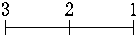 (２)メンバーは、生き生きと仕事をしている(３)メンバー間の役割分担は明確である(４)リーダーに対する信頼は厚い(５)能力に見合った仕事をしている(６)上位目標を踏まえたうえで個人目標に取り組んでいる(７)メンバーからの不平不満はきかれない(８)なんでも言い合える(９)リーダーの言うことにメンバーは常に耳を貸す(10)メンバーは何をやりたいのか明確にもっている(11)メンバー相互で、何をやっているのか理解し合っている(12)メンバーは、いい職場だと思っている(13)困った人には協力的である(14)ホウ・レン・ソウはきちっとしている(15)仕事を通して成長しようとしている(16)方針の変更などには好意的である(17)自分の職場は他の職場より働きやすいと思っている(18)部署間の連携はスムーズにいっている(19)必要情報はきちんと共有化されている(20)好奇心、向上心が強い(21)仕事の進捗は的確に管理されている(22)人間関係は明るく保たれている(23)仕事の負荷はきちんと是正されている(24)公正な評価がされている(25)成果を出すためにどうしたらよいかを考えて仕事をしている(26)挑戦的目標こそが仕事の質を向上させると考えている(27)メンバーそれぞれが、幸せになる努力をしている(28)リスクやミスなどに対する防止策が十分にはかられている(29)相互に切磋琢磨し合っている(30)将来的展望をもって仕事に取り組んでいる